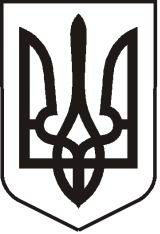  УКРАЇНАЛУГАНСЬКА  ОБЛАСТЬПОПАСНЯНСЬКИЙ  РАЙОН
ПОПАСНЯНСЬКА  МІСЬКА  РАДАШОСТОГО  СКЛИКАННЯСТО ЧЕТВЕРТА  СЕСІЯРІШЕННЯ26 квітня 2019 р.                             м. Попасна	                                     № 104/7Про встановлення туристичного зборуУ зв’язку з набуттям чинності з 01.01.2019  змін до Податкового кодексу України, прийнятих Законом України «Про внесення змін до Податкового кодексу України та деяких інших законодавчих актів України щодо покращення адміністрування та перегляду ставок окремих податків і зборів» від 23.11.2018 № 2628-VIII, керуючись ст. ст. 7, 10, 12, 268.3.1, 268.5.1, 268.5.2 Податкового кодексу України, п. 24 ч. 1 ст. 26, ст. ст. 59, 69, 73 Закону України «Про місцеве самоврядування в Україні», Попаснянська міська радаВИРІШИЛА:Встановити у м. Попасна туристичний збір зі ставкою у розмірі 0,5 відсотка – для внутрішнього туризму та 4 відсотка – для в’їзного туризму від розміру мінімальної заробітної плати, встановленої законом на 1 січня звітного (податкового) року, для однієї особи за одну добу тимчасового розміщення:а) у готелях, кемпінгах, мотелях, гуртожитках для приїжджих, хостелах, будинках відпочинку, туристичних базах, таборах для відпочинку, пансіонатах та інших закладах готельного типу, санаторно-курортних закладах;б) у житлових будинках, прибудовах до житлового будинку, квартирах, котеджах, кімнатах, садових будинках, дачних будинках, будь-яких інших об’єктах, що використовуються для тимчасового проживання (ночівлі).Справляння збору здійснюється податковими агентами:а) юридичними особами, філіями, відділеннями, іншими відокремленими підрозділами юридичних осіб згідно з підпунктом 268.7.2 пункту 268.7 статті 268 Податкового кодексу України, фізичними особами-підприємцями, які надають послуги з тимчасового розміщення осіб у місцях проживання (ночівлі), визначених пунктом 2 цього рішення;б) квартирно-посередницькими організаціями, які направляють неорганізованих осіб з метою їх тимчасового розміщення у місцях проживання (ночівлі), визначених підпунктом «б» пункту 2 цього рішення, що належать фізичним особам на праві власності або на праві користування за договором найму;в) юридичними особами, які уповноважуються міською радою справляти збір на умовах договору, укладеного з Попаснянською міською радою.Платники збору, особливості справляння збору, податковий (звітний) період, порядок сплати збору визначаються у відповідності до статті 268 Податкового кодексу України.Встановити, що податкові агенти сплачують збір щоквартально, у визначений для квартального звітного (податкового) періоду строк та відповідно до податкової декларації за звітний (податковий) квартал.Фінансово-господарському відділу виконавчого комітету міської ради розміщувати та оновлювати (в разі необхідності) на офіційному веб-сайті Попаснянської міської ради перелік податкових агентів туристичного збору та інформацію про них.Внести наступні зміни до рішення Попаснянської міської ради від 14.05.2018 № 95/3 «Про місцеві податки і збори в м. Попасна на 2019 рік»:в пункті 1 рішення слова: «- туристичний збір» - виключити;в додатку до рішення главу 6 «Туристичний збір» - виключити.Дане рішення підлягає оприлюдненню у газеті «Попаснянський вісник».Це рішення набуває чинності з дня його прийняття.9. Контроль за виконанням цього рішення покласти на фінансово-господарський відділ виконавчого комітету міської ради та постійну комісію міської ради  з питань бюджету, фінансів, соціально-економічного розвитку, комунальної власності та регуляторної політики.    Міський голова                                                                       Ю.І. Онищенко